?АРАР				       				РЕШЕНИЕ от  10 сентября 2015 года 						№  116Об  утверждении  схемы размещения нестационарных торговых объектов на территории сельского поселения Ростовский сельсовет муниципального района Мечетлинский район  Республики Башкортостан В  соответствии  со   ст. 10    Федерального   закона    от    28.12.2009 № 381-ФЗ «Об основах государственного регулирования торговой деятельности в Российской Федерации», на основании  постановления Правительства Республики Башкортостан от 11.04.2011 № 98 «О порядке разработки и утверждения органами местного самоуправления схемы размещения нестационарных торговых объектов на территории Республики Башкортостан»,  п.18 ч.1 ст. 15 Федерального закона «Об общих принципах организации местного самоуправления в Российской Федерации» № 131-ФЗ от 06.10.2003, Совет сельского поселения Ростовский сельсовет муниципального района Мечетлинский район Республики Башкортостан РЕШИЛ:1. Утвердить схему размещения нестационарных торговых объектов на территории сельского поселения Ростовский сельсовет муниципального района Мечетлинский район Республики Башкортостан  (приложение №1).2. Обнародовать  настоящее решение на сайте  администрации  сельского поселения Ростовский сельсовет в сети Интернет  и в здании  Администрации  сельского поселения.3. Контроль за исполнением настоящего решения возложить на Постоянную комиссию по бюджету, налогам, вопросам муниципальной собственности. Глава сельского поселения       			                          Р.Н.ТакиуллинПриложение № 1к решению Совета сельского поселения Ростовский сельсовет муниципального района Мечетлинский район Республики Башкортостанот 10сентября 2015 года №  116Схема размещения нестационарных торговых объектовна территории  сельского поселения Ростовский  сельсовет  муниципального района Мечетлинский район Республики Башкортостан Управляющий делами администрации								             Р.Р.НугмановаПриложение № 2к решению Советасельского поселения Ростовский сельсовет                                                                                                                                                  муниципального района                                                                                                                     Мечетлинский район РБ   от 11 сентября 2015 г. № 116                                                                                                                                   Форма разрешения на размещение нестационарного торгового объектана территории сельского поселения Ростовский сельсовет муниципального района Мечетлинский район Республики Башкортостан№ ______                                                             «_____»_________20____г.Действительно с    «____» ________20___г.     по «____» ____________20___гВыдано________________________________________________________(полное наименование юридического лица или индивидуального предпринимателя)Юридический адрес_____________________________________________На    объект___________________________________________________                   				(тип, специализация объекта)Адрес размещения нестационарного торгового объекта ____________________________________________________________________________________________________________________________________Договор аренды земельного участка № ____ от «____»__________20__г.Глава сельского поселения  Ростовский  сельсоветмуниципального районаМечетлинский район                                                               	Р.Н.ТакиуллинМ.ПУправляющий делами 					                    Р.Р.НугмановаБАШКОРТОСТАН РЕСПУБЛИКА№ЫМ»СЕТЛЕ РАЙОНЫМУНИЦИПАЛЬ РАЙОНЫНЫ*РОСТОВ АУЫЛ БИЛ»М»3СОВЕТЫ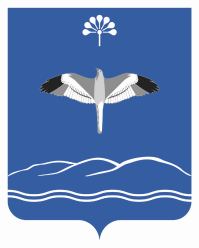 СОВЕТ СЕЛЬСКОГО ПОСЕЛЕНИЯРОСТОВСКИЙ СЕЛЬСОВЕТМУНИЦИПАЛЬНОГО РАЙОНАМЕЧЕТЛИНСКИЙ РАЙОНРЕСПУБЛИКИ БАШКОРТОСТАНСовет урамы,83. Тел2ш ауылы, 452561тел/факс 2-76-19;2-76-89; E-mail:rost@ufamts.ruул. Советская, 83.д.Теляшево, 452561тел/факс 2-76-19;2-76-89; E-mail:rost@ufamts.ru№ п/пНаименование
субъектаторговли (Ф.И.О. индивидуаль -ного предприни-мателя)Юридическийадрес субъектаторговли (место регистрации индивидуаль-ного предпри-нимателя)Месторасположение нестационарного торгового объектаНестацио-нарный торго-вый объектНестацио-нарный торго-вый объектСпециали-зациянестацио-нарного торгового объектаСпециали-зациянестацио-нарного торгового объектаПлощадь  
нестацио-нарного торгового
объектаСобственник
земельного 
участка, здания, строения, сооружения на (в) котором    
расположен нестацио - нарный торговый объектСрок,периодразмещения
нестацио-нарного
торговогообъектаТребованияк нестационар- ному торговому
объектупланируемому к размещению1234556678910Торговые места по  реализации  промышленных товаров Торговые места по  реализации  промышленных товаров Торговые места по  реализации  промышленных товаров Торговые места по  реализации  промышленных товаров Торговые места по  реализации  промышленных товаров Торговые места по  реализации  промышленных товаров Торговые места по  реализации  промышленных товаров Торговые места по  реализации  промышленных товаров Торговые места по  реализации  промышленных товаров Торговые места по  реализации  промышленных товаров Торговые места по  реализации  промышленных товаров Торговые места по  реализации  промышленных товаров 1.Субъекты малого и среднего предпринимательствад.Ишалино, ул.Пролетарская,36д.Ишалино, ул.Пролетарская,36лоточная торговлялоточная торговлярозничная торговля промышленными товарами25 кв.мАдминистрация сельского поселения Ростовский сельсоветс 10.09.2015 по 10.09.2020 соблюдение правил торговли, санитарных правил, закона РФ «О защите прав потребителей»2Субъекты малого и среднего предпринимательствад.Теляшево.ул.Советская,81д.Теляшево.ул.Советская,81лоточная торговлялоточная торговлярозничная торговля промышленными товарами25 кв.мЗемли сельского поселенияс 10.09.2015 по 10.09.2020 соблюдение правил торговли, санитарных правил, закона РФ «О защите прав потребителей»3.Субъекты малого и среднего предпринимательствад.Такино, ул.Мира,57д.Такино, ул.Мира,57лоточная торговлялоточная торговлярозничная торговля промышленными товарами25 кв.мЗемли сельского поселенияс 10.09.2015 по 10.09.2020 соблюдение правил торговли, санитарных правил, закона РФ «О защите прав потребителей»